ТЕКУЩАЯ ЗАД​О​Л​Ж​Е​Н​Н​О​С​Т​Ь​(​0​0​4​7​3​-​К​И​Р​О​В​С​К​.​Р​-Н)выбор услугизаполнение реквизитовподтверждениестатус операцииОбразец квитанции:показать Получатель Наименование:*МП ЕИРЦУслуга:*ТЕКУЩАЯ ЗАДОЛЖЕННОСТЬ(00473-КИРОВСК.Р-Н)Регион оплаты:*Самарская область г СамараИНН:6315856269Счет:40702810300020001346 Банк получателя Наименование:АО АКБ "ГАЗБАНК"БИК:043601863Корсчет:30101810400000000863Списать со счета:*•••• 1637  [Electron] 4 501,49   руб. Детали платежа Лицевой счет:*004732500182099ПЕРИОД:10.2015АДРЕС АБОНЕНТА:*ПОБЕДЫ,142/15-106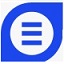 Заполните поля формы и нажмите на кнопку «Продолжить». 
Поля, обязательные для заполнения, отмечены * .